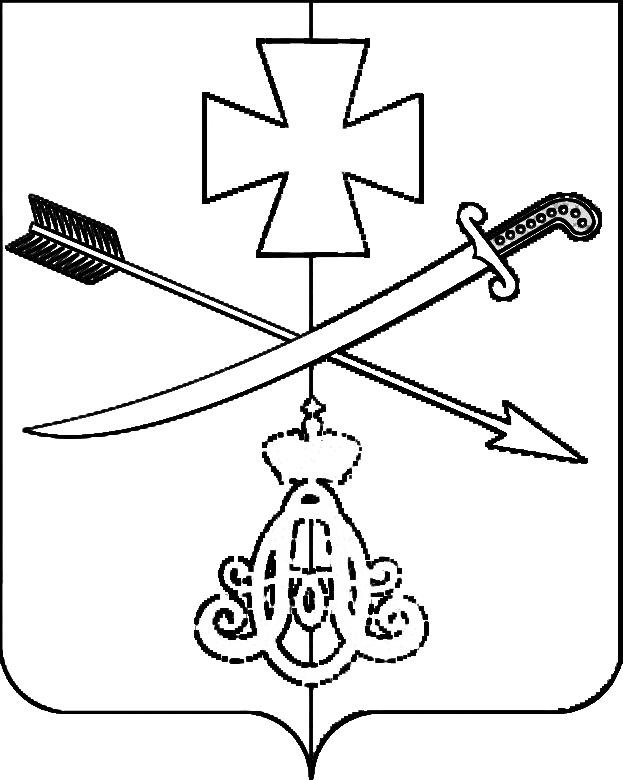 АДМИНИСТРАЦИЯ     НОВОМИНСКОГО СЕЛЬСКОГО ПОСЕЛЕНИЯКАНЕВСКОГО РАЙОНАПОСТАНОВЛЕНИЕот   08.07.2022                                                                                                        № 81                                                                                                 ст-ца НовоминскаяО разработке проекта решения Совета Новоминского сельского поселения «О внесении изменений в Правила землепользования и застройки Новоминского сельского поселения Каневского района»В связи с внесенными изменениями в федеральное и региональное законодательство, в целях создания условий для устойчивого развития и планировки территории Новоминского сельского поселения, обеспечения прав и законных интересов физических и юридических лиц, в том числе правообладателей земельных участков и объектов капитального строительства, руководствуясь статьями 30, 31, 32, 33 Градостроительного кодекса Российской Федерации, Федеральным законом от 06 октября 2003 года № 131-ФЗ «Об общих принципах организации местного самоуправления в Российской Федерации», Законом Краснодарского края от 21 июля 2008 года № 1540-КЗ «Градостроительный кодекс Краснодарского края», Уставом Новоминского сельского поселения Каневского района, Решением Совета МО Каневской район от 29 декабря 2021 года № 111 «О передаче части полномочий муниципального образования Каневской район сельским поселениям Каневского района, Решением Совета Новоминского сельского поселения Каневского района от 21 января 2022 года № 118 «О принятии полномочий муниципального образования Каневской район по решению вопросов местного значения в части подготовки и утверждения документов территориального планирования и утверждения Правил землепользования и застройки», п о с т а –н о в л я ю:       1. Приступить к разработке проекта решения Совета Новоминского сельского поселения «О внесении изменений в Правила землепользования и застройки Новоминского сельского поселения Каневского района»       2. Постановление администрации Новоминского сельского поселения от 06 апреля 2022 года №41 «О разработке проекта решения Совета Новоминского сельского поселения «О внесении изменений в Правила землепользования и застройки Новоминского сельского поселения Каневского района» признать утратившим силу.3. Общему отделу администрации Новоминского сельского поселения Каневского района (Игнатенко) разместить настоящее постановление на официальном сайте Новоминского сельского поселения в информационно-телекоммуникационной сети «Интернет».4. Контроль над выполнением настоящего постановления оставляю за собой.        5. Настоящее постановление вступает в силу со дня его подписания. Глава Новоминского сельского поселения Каневского района                                                        А.Н. Чернушевич